TSV 1960 Herbertshofen e. V. 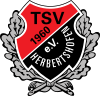 Ulrichstr. 2086405 HerbertshofenDieses Formular ist für Kindern unter 8 Jahren!Unterschrift der Eltern nötig!SARS-COV-2 Risiko – Kontaktrisiko und Symptom-EvaluationAbteilung:	________________________________________________________Kurs:	________________________________________________________Datum/Uhrzeit:	________________________________________________________Name/Vorname:	________________________________________________________Telefon oder E-Mail:	________________________________________________________Hiermit bestätigen wir die Richtigkeit der oben ausgefüllten Fragen!Ich nehme hiermit das Hygienekonzept zu Kenntnis!_____________________________Unterschrift ErziehungsberechtigterBitte beantworte die Fragen zur Einschätzung des Kontaktrisikos mit SARS-CoV-2Bitte beantworte die Fragen zur Einschätzung des Kontaktrisikos mit SARS-CoV-2Bitte beantworte die Fragen zur Einschätzung des Kontaktrisikos mit SARS-CoV-2Hattest du ungeschützten Kontakt zu einem bestätigten SARS-CoV-2 Fall innerhalb der letzten 14 Tage?janeinLiegt eines der bekannten SARS-CoV-2 Symptome in deinem Haushalt vor?janeinLiegt ein negatives Testergebnis vor?janeinIst Ihr Kind genesen?janeinIst Ihr Kind geimpft?janein